APPLICATION FOR EMPLOYMENTPERSONAL INFORMATIONEMPLOYMENT DESIREDEDUCATIONMISCELLANEOUS INFORMATIONREFERENCESProvide below the names of three (3) persons, not related to you, whom you have known at least one year, and we may contact for a personal reference.			   (electronic signature confirm accuracy of above information)FORMER EMPLOYERSList below your last three (3) employers, beginning with you present employer.I certify that all the information submitted by me on this application is true and complete. I understand that if any false information, omissions, or misrepresentations are discovered, my application may be rejected and, if I am employed, my employment may be terminated at any time.In consideration of my employment, I agree to conform to the rules and regulations of horizon home healthcare, and I agree that my employment and compensation can be terminated, with or without cause, and with or without notice, at any time at either my option or the option of horizon health network.I also understand and agree that the terms and conditions of my employment may be changed, with or without cause, and with or without notice, at any time by horizon health network. I understand that no one, other than the administrator or his/her appointed representative, and then only in writing and signed by the administrator, has any authority to enter into any agreement for employment for any specific period of time, or to make any agreement contrary to the foregoing.I expressly authorize, without reservation, the employer, its representatives, employees or agents to contact and obtain information from all references (personal and professional), employers, public agencies, licensing authorities and educational institutions and to otherwise verify the accuracy of all information provided by me in this application, resume or job interview.  I hereby waive any and all rights and claims I may have regarding the employer, its agents, employees or representatives, for seeking, gathering and using such information in the employment process and all other persons, corporations and organizations for furnishing such information about me.I authorize and request all local, municipal, city, county, state, and federal police/law enforcement authorities to furnish any information that may be sought regarding convictions and motor vehicle moving violations; and I release all parties from any liability for damages which may result from furnishing such information and waive any privileges involved.I understand that the employer does not unlawfully discriminate in employment and no questions on this application are used for the purpose of limiting or excusing any applicant from consideration for employment on a basis prohibited by applicable local, state or federal law.I understand that if I am hired, horizon home healthcare, absolute homecare and horizon primary care are required by law to require me to provide proof of identity and to provide proof of legal authority to work by the completion of an I-9 form.DO NOT SIGN UNTIL YOU HAVE READ THE ABOVE APPLICANT STATEMENTI certify that I have read, fully understand, and accept all terms of the above applicant statement.                                         (electronic signature confirms accuracy of above information)AVAILABILITYAREAS PREFERRED (please check)SPECIFIC DAYS AND TIMES OF AVAILABILITY (field staff only)If your telephone number changes, please notify the office immediately.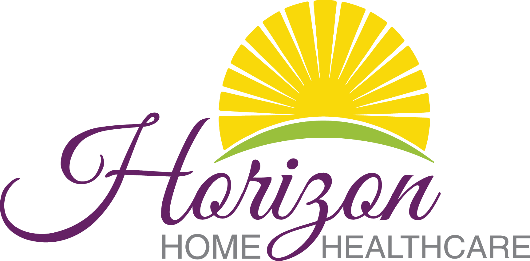 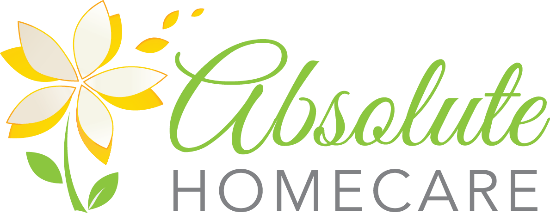 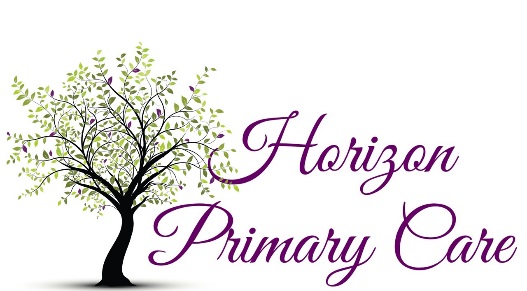 Corporate Office:410 Corporate Center DriveVandalia, OH 45377937.264.3155North Office:423 N. Wayne StreetPiqua, OH 45356937.606.2713South Office:445 Byers RoadMiamisburg, OH 45342937.886.4677Date:Full Name:SSN:Address:City:                                     State:             Zip:      Phone:Phone:Email:Position:Wage Desired:Are you employed now?Are you employed now? Yes   No Yes   No Yes   NoMay we contact your present employer?May we contact your present employer? Yes   No Yes   NoDate you are available to begin working:Date you are available to begin working:Date you are available to begin working:Have you previously worked in health care?Have you previously worked in health care?Have you previously worked in health care?Have you previously worked in health care? Yes   No Yes   No Yes   No Yes   No Yes   NoSCHOOL NAMECITY, STATEYEARS ATTENDEDGRADUATEYES/NOMAJOR SUBJECTSHigh SchoolCollegeOtherAre you at least 18 years of age?Are you at least 18 years of age?Are you at least 18 years of age?Are you at least 18 years of age?Are you at least 18 years of age?Are you at least 18 years of age?Are you at least 18 years of age?Are you at least 18 years of age? Yes      No Yes      NoHave you previously applied for employment with any Horizon Health Network company?Have you previously applied for employment with any Horizon Health Network company?Have you previously applied for employment with any Horizon Health Network company?Have you previously applied for employment with any Horizon Health Network company?Have you previously applied for employment with any Horizon Health Network company?Have you previously applied for employment with any Horizon Health Network company?Have you previously applied for employment with any Horizon Health Network company?Have you previously applied for employment with any Horizon Health Network company? Yes      No Yes      NoIf yes (Month/Year):If yes (Month/Year):If yes (Month/Year):If yes (Month/Year):If yes (Month/Year):If yes (Month/Year):If yes (Month/Year):If yes (Month/Year):      /            /      Have you previously been employed by any Horizon Health Network company?Have you previously been employed by any Horizon Health Network company?Have you previously been employed by any Horizon Health Network company?Have you previously been employed by any Horizon Health Network company?Have you previously been employed by any Horizon Health Network company?Have you previously been employed by any Horizon Health Network company?Have you previously been employed by any Horizon Health Network company?Have you previously been employed by any Horizon Health Network company? Yes      No Yes      NoIf yes, Dates of Employment (Month/Year)If yes, Dates of Employment (Month/Year)If yes, Dates of Employment (Month/Year)If yes, Dates of Employment (Month/Year)If yes, Dates of Employment (Month/Year)If yes, Dates of Employment (Month/Year)      /        to        /              /        to        /              /        to        /              /        to        /        Do you have any relatives employed by any Horizon Health Network company?Do you have any relatives employed by any Horizon Health Network company?Do you have any relatives employed by any Horizon Health Network company?Do you have any relatives employed by any Horizon Health Network company?Do you have any relatives employed by any Horizon Health Network company?Do you have any relatives employed by any Horizon Health Network company?Do you have any relatives employed by any Horizon Health Network company?Do you have any relatives employed by any Horizon Health Network company? Yes      No Yes      NoIf so, please list names:If so, please list names:Are you prevented from lawfully becoming employed in this country because of VISA or Immigration status?Are you prevented from lawfully becoming employed in this country because of VISA or Immigration status?Are you prevented from lawfully becoming employed in this country because of VISA or Immigration status?Are you prevented from lawfully becoming employed in this country because of VISA or Immigration status?Are you prevented from lawfully becoming employed in this country because of VISA or Immigration status?Are you prevented from lawfully becoming employed in this country because of VISA or Immigration status?Are you prevented from lawfully becoming employed in this country because of VISA or Immigration status?Are you prevented from lawfully becoming employed in this country because of VISA or Immigration status? Yes      No Yes      NoLicenses or CertificationsLicenses or CertificationsLicenses or CertificationsSpecial SkillsSpecial SkillsSpecial SkillsSpecial TrainingSpecial TrainingSpecial TrainingCPR Certified Yes      No Yes      No Yes      NoFirst Aid Certification Yes      NoMantoux Current?Mantoux Current?Mantoux Current? Yes      NoActivities: Professional, Civic, Athletic, etc.Activities: Professional, Civic, Athletic, etc.Activities: Professional, Civic, Athletic, etc.U.S. Military ServiceU.S. Military ServiceU.S. Military ServiceRankPresent member of National Guard or Reserves?Present member of National Guard or Reserves?Present member of National Guard or Reserves?Present member of National Guard or Reserves?Present member of National Guard or Reserves?Present member of National Guard or Reserves?Present member of National Guard or Reserves?Present member of National Guard or Reserves? Yes      No Yes      NoNameEmailPhoneYears KnownApplicant SignatureDateName of Present or Last EmployerName of Present or Last EmployerAddressPhoneDates of Employment      /         to         /            /         to         /      Job TitleHourly Wage or Annual SalaryName of your SupervisorName of your SupervisorYour duties and responsibilitiesYour duties and responsibilitiesReason for leavingReason for leavingName Past EmployerName Past EmployerAddressPhoneDates of Employment      /         to         /            /         to         /      Job TitleHourly Wage or Annual SalaryName of your SupervisorName of your SupervisorYour duties and responsibilitiesYour duties and responsibilitiesReason for leavingReason for leavingName Past EmployerName Past EmployerAddressPhoneDates of Employment      /         to         /            /         to         /      Job TitleHourly Wage or Annual SalaryName of your SupervisorName of your SupervisorYour duties and responsibilitiesYour duties and responsibilitiesReason for leavingReason for leavingApplicant SignatureDateDate:Full Name:Home Phone:Cell Phone:Email:Corporate OfficeNorth OfficeSouth OfficeVandaliaNorth DaytonCentervilleMontgomeryGreeneTipp CityCentral DaytonHuber HeightsClintonMercer TroyEast DaytonFairbornClermontPreblePiquaWest DaytonBellbrookButlerLoganSidneyMoraineBeavercreekWarrenChampaignGreenvilleGermantownTrotwoodMiamiHamiltonBrookvilleMiamisburgXeniaDarkeClarkEnglewoodKetteringUnionAuglaizeShelbyUrbanaCincinnatiFranklinSpringboroMondaytoCommentsTuesdaytoWednesdaytoThursdaytoFridaytoSaturdaytoSundaytoPreferred number of hours per week:Applicant SignatureDateAdditional Comments: